         15.03.2019                                        г. Елабуга                               № 210Об установлении границ территориального общественного самоуправления №10В соответствии с Уставом муниципального образования город Елабуга Елабужского муниципального района Республики Татарстан, Положением о порядке организации и осуществления территориального общественного самоуправления в муниципальном образовании город Елабуга Елабужского муниципального района, утвержденным решением Елабужского городского Совета от 27.06.2011 года №51, Елабужский городской Совет Республики ТатарстанРЕШИЛ:1. Установить границы Территориального общественного самоуправления №10 в пределах следующих территорий проживания граждан:Жилые дома города Елабуга, расположенные по адресу:- Улица Окружное Шоссе, дома: 21, 21а, 25, 29, 35, 37, 39, 43, 45,47,49;- улица Балкыш Урамы, улица Благодатная, улица Колосовская, улица Юлдаш урамы, улица Пригородная, улица Халикова – все дома;- поселок Новый (ДНП «Радужный») – все дома;- Жилой массив кирпичного завода.2. Настоящее решение вступает в силу с момента подписания.3. Контроль над исполнением настоящего решения возложить на постоянную депутатскую комиссию по вопросам муниципального устройства, правопорядка и законности, градостроительства, инфраструктурного развития и реформирования ЖКХ.Председатель                                                                             	      Г.Е. ЕмельяновЕЛАБУЖСКИЙГОРОДСКОЙСОВЕТРЕСПУБЛИКА ТАТАРСТАН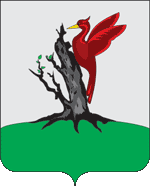 ТАТАРСТАН РЕСПУБЛИКАСЫАЛАБУГАШӘҺӘРСОВЕТЫ            РЕШЕНИЕ                              КАРАР